       HAKKI POLAT KIZ ANADOLU LİSESİ ÖĞRENCİ SERVİS İHALE DUYURUSUHakkı Polat Kız  Anadolu İmam Hatip Lisesi olarak, velilerimizden gelen talep doğrultusunda 2022–2023 Eğitim Öğretim yılı için öğrenci taşıma ihalesi ekte sunulan (EK-1) TEKNİK ŞARTNAME doğrultusunda yapılacaktır.Şartname  koşullarını  yerine  getiren  iştirakçiler  aşağıda  (Madde-3)  açıklananbelgeleri dosya halinde tutanakla okul aile birliği okul servis kiralama komisyonuna25.08.2022 Perşembe  günü saat 11.00’e kadar teslim edeceklerdir.İlgililere duyurulur.                                                                               H.P.AİHL O.A.B SERVİS KİRALAMA KOMİSYONU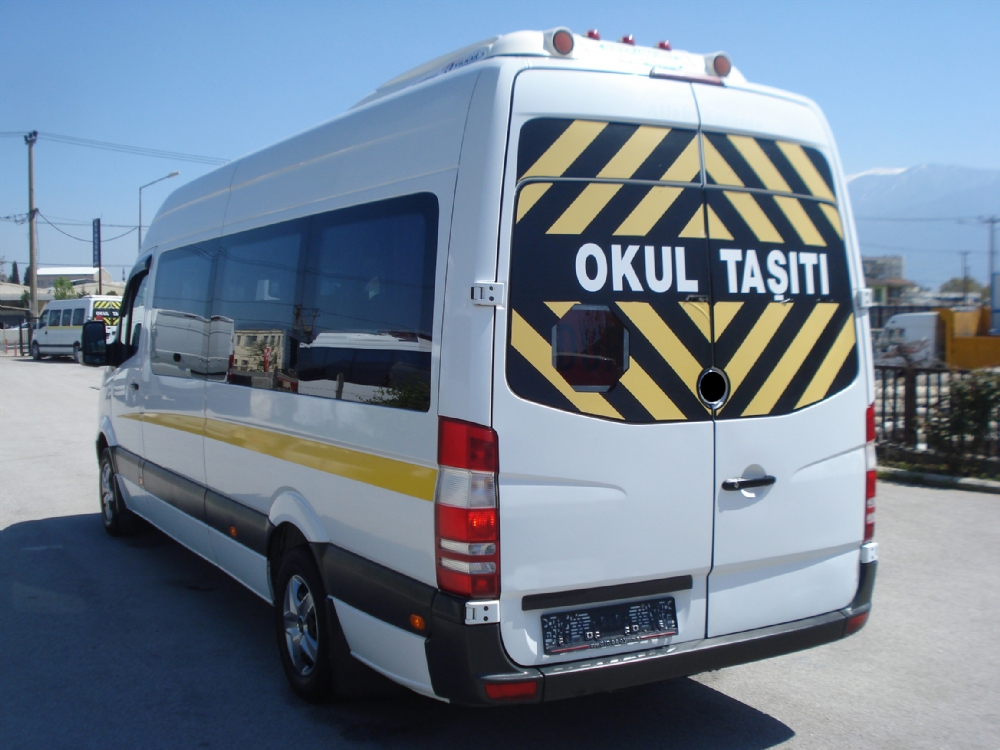 İHALE İLE İLGİLİ BİLGİLER                             1.	İhale 26.08.2022 Cuma günü saat:10.00’da yapılacaktır2.İhale Şartnamesi Okul Aile Birliği veya Md. Yardımcısı Hacı AYDIN’dan alınabilir.3.	Okul Servis Araçları taşıma işine katılabilme şartları doğrultusunda istenilenbelgeler şunlardır:a) Tebligat için adres beyanı, irtibat için telefon numarası, varsa  faks numarası ve elektronik posta adresi,b) Gerçek kişi olması hâlinde servis çalıştırılması işinin yapıldığı yıl içinde alınmış ticaret ve / veya sanayi odası veya meslek odasına kayıtlı olduğunu gösterir belge,c) Tüzel kişi olması hâlinde mevzuatı gereği tüzel kişiliğin sicile kayıtlı olduğu ticaret ve /veya sanayi odasından servis çalıştırılması işine ilişkin ilanın yapıldığı yıl içerisinde alınmış tüzel kişiliğin sicile kayıtlı olduğuna dair belge,ç)Taşımayı  gerçekleştireceği  taşıtların  gerçek  kişilerde  gerçek  kişiler  adına,  tüzelkişilikler de üçte birinin tüzel kişilik adına tescilli olduğuna ilişkin belgeler,d) Taşıma yapacağı araçların ruhsat fotokopileri ve araç muayene raporu,e) Tahdit ve/veya tahsis uygulanan illerde tahditli/tahsisli araç plaka belgeleri, diğer illerde ise Okul Servis Araçları Yönetmeliğinde belirtilen şartlara uygun ve gerekli izin belgeleri,f) Taşımacının servis ve yolcu taşımacılığını gösterir NACE kodlu faaliyet belgesi,(İstenen  belgeler  dosya  halinde  25.08.2022  tarihinde  saat  11.00’e  kadar  verilmesi gerekmektedir.)4.  Servis yapacak aracın değerlendirme tutanağı (EK-3) EVRAKLARIN TESLİMİ ESNASINDA yapılacak ve dosyasına konacaktır. (EK-3 teki kriterleri kanıtlayan belgeler ihale dosyasında hazır tutulması gerekmektedir.)5.  İhale süresi 1 (BİR) eğitim yılıdır. (2022-2023 ) Eğitim yıllarıdır.)6.   Sözleşme   imzalama   aşamasına   kadar,   (Örneği   ekte   sunulmuştur.   EK-2) taşımacıdan istenilecek belgeler aşağıda MADDE 3 te belirtilmiştir. (istenen belgelerin eksik olması halinde sözleşme imzalanmayacaktır.)7.  Taşımacıyı tespit komisyonu okul müdürünün başkanlığında toplanır, komisyon kararları  çoğunlukla  alınır.  Oyların  eşit  olması  hâlinde  başkanın  bulunduğu  taraf çoğunlukta kabul edilir. Kararlarda çekimser kalınamaz. Muhalif kalan üye karşı oy gerekçesini kararın altına yazarak imzalamak zorundadır. Komisyon başkan ve üyeleri, oy ve kararlarından sorumludurlar. Komisyon kararları mahalli mülki idare amirinin onayıyla yürürlüğe girer. Komisyonlar gerekçesini belirtmek suretiyle servis sözleşmesi işini yapıp yapmamakta serbesttir.8.  Sözleşmenin mülki amirce onayının ardında 5 iş günü içerisinde Özel izin belgesialınacaktır.Anılan  belge:  Karayolları  Trafik  Kanunu,  Büyükşehir  Belediyesi  Kanunu,  Belediye Kanunu,  18/7/1997  tarihli  ve  23053  mükerrer  sayılı  Resmî  Gazete’de  yayımlanan Karayolları Trafik Yönetmeliği ve bu Yönetmelik ile Ulaşım Koordinasyon Merkezi (UKOME),  il-ilçe  trafik  komisyonu  kararlarına  uygunluğu  anlaşılan  okul  servis araçlarına  büyükşehirlerde  ilgili  büyükşehir  belediyeleri,  diğer  yerlerde  ise  ilgili belediyeler tarafından verilen ve okul servis aracının ilgili büyükşehir belediyesi/belediye sınırları içinde izleyeceği güzergah ile işletenini, şoförünü, rehber personelini, taşıtın plakasını, cinsini, taşıma sınırını belirten belgeyi, ifade eder.Okul servis aracı olarak çalıştırılacakların tespiti:1.	İlanda  belirtilen  dosyaların  açılma  saati  gelince,  komisyon  isteklilerinbelgelerini  inceleyerek  eksik  belge nedeniyle değerlendirmeye alınmayacakları tespit eder. Bu işlemler, istekliler önünde bir tutanakla tespit edilir. Tutanaktan sonra, okul servisi taşıma işine katılamayacak olanlar salondan çıkartılır.2.   Komisyon karar verirken; isteklilerin araç yaşı, öz mal durumları, okulun bulunduğu il/ilçe sınırları içerisinde gerçek kişilerde ikametgâhının, tüzel kişiliklerde ise şubesi ve/veya merkezinin bulunması, aynı okulda daha önce servis taşıma işi yapıp yapmadığı ve servis taşıma işine başladığı tarihi dikkate alır. Belirtilen kriterlere göre yaptığı  değerlendirme  sonucunda  uygun  bulduğu  istekliye  okul  servis  taşıma  işini yaptırmaya karar verir.3. İsteklilerin itirazda bulunması veya yeni açılan okullarda servis taşıma işinin ilk defa yapılacak olması halinde EK-3’deki kriterlere uygun puanlama yapılarak karar verilir.4. Okul servisi çalıştırma sözleşmeleri en az bir eğitim öğretim dönemi, azami iseüç eğitim öğretim dönemini kapsayacak şekilde yapılabilir.5.   Taşımacıyı tespit komisyonu tarafından alınan komisyon kararları mahallimülki idare amirlerince 5 iş günü içinde onaylanır veya iptal edilir.6. Kesinleşen komisyon kararı, mahalli mülki idare amirlerinin komisyon kararını onayladığı günden itibaren en geç 5 iş günü içinde, taşımacıya veya vekiline, 11/2/1959 tarihli ve 7201 sayılı Tebligat Kanunu hükümlerince bildirilir. İstekli, kararın tebliği tarihinden itibaren 10 gün içerisinde sözleşmeyi imzalamakla yükümlüdür.7. Okul servisi çalıştırılması işine katılan olmadığı, isteklilerin belgelerinin uygun görülmediği veya isteklinin sözleşmeyi imzalamaması hâlinde yeniden aynı usulle okul servisi çalıştırılması işine çıkılır.Sözleşme imzalama aşamasında taşımacıdan istenilecek belgeler:a) Eğitim öğretim yılında çalıştıracakları rehber personel ile şoförlerin sabıka kayıt belgeleri,b) İlgili büyükşehir belediyesinden/belediyeden alınan özel izin belgesi, (Özel izin belgesiişi üstlenen taşımacı tarafından sözleşme imzalandıktan sonra ibraz edilecektir.)c) D sınıfı sürücü belgesi için en az beş yıllık, D1 sınıfı sürücü belgesi için en az yedi yıllık sürücü belgesi,ç) Her yıl okul servis şoförlüğüne uygun olduğuna dair aile hekiminden veya ilgili sağlıksunucusundan alacağı okul servis şoförlüğü yapabileceğine ilişkin sağlık raporu,d)	Rehber personelin, okul servis rehber personeli olmaya uygun olduğuna dair ailehekimliğinden veya ilgili sağlık sunucusundan aldığı rapor,e) Şoförlerin yetkili kuruluşlardan aldığı psikoteknik raporu,f) Şoför ve rehber personelin ilgili il/ilçe milli müdürlüğünce düzenlenen eğitim sonundaalmış oldukları sertifika,g) Taşıma yapacakları araçların, 13/10/1983 tarihli ve 2918 sayılı Karayolları Trafik Kanununun öngördüğü karayolları motorlu araçlar zorunlu mali sorumluluk sigortası poliçeleri,ğ) Taşıma yapacağı araçların ruhsat fotokopileri ve araç muayene raporu,Sözleşme imzalanması:1. Okul servis araçlarının çalıştırılması işleri (EK-2)’deki sözleşmeye bağlanır. Sözleşmeler taşımacıyı tespit komisyonu tarafından hazırlanır ve komisyon başkanı ile komisyonca işi yapmasına karar verilen istekli tarafından imzalanır. Sözleşmelerin notere tescili ve onaylattırılması zorunlu değildir.2. 5362 sayılı Esnaf ve Sanatkârlar Meslek Kuruluşları Kanununun 62 nci maddesi çerçevesinde  belirlenen  fiyat  tarifesine  tüm  taşımacılar  ve  okul  idareleri  uymakla yükümlüdür.3.  Taşımacıyı  tespit  komisyonlarınca  sözleşmelerin  imzalanmasından  sonra sözleşme imzalanan taşımacıların bilgileri ve/veya mülki idare amirin onayıyla uygun görülerek velilerin anlaşma sağladığı taşımacı bilgileri ilgili okulların ilan panolarında ve web sitesinde yayınlanır. Okul ilan panolarında ve web sitelerinde isimleri yayınlanan taşımacılar haricinde hiç kimse hak iddia edemez.Sözleşmenin feshi ve iptali:1. Sözleşme süresi içinde;a) Taşımacıların, şoförlerin ve rehber personelin; 26/9/2004 tarihli ve 5237 sayılı Türk Ceza Kanununun 53 üncü maddesinde belirtilen süreler geçmiş olsa bile; kasten işlenen bir suçtan dolayı bir yıl veya daha fazla süreyle hapis cezasına ya da affa uğramış olsa bile devletin güvenliğine karşı suçlar, Anayasal düzene ve bu düzenin işleyişine karşı suçlar, millî savunmaya karşı suçlar, devlet sırlarına karşı suçlar ve casusluk, zimmet, irtikâp, rüşvet, hırsızlık, dolandırıcılık, sahtecilik, güveni kötüye kullanma, hileli iflas, ihaleye fesat karıştırma, edimin ifasına fesat karıştırma, suçtan kaynaklanan mal varlığı değerlerini aklama veya kaçakçılık ve aynı Kanunun Cinsel Dokunulmazlığa Karşı Suçlar başlıklı İkinci Kısım Altıncı Bölümünde düzenlenen maddelerdeki suçlardan birinden mahkûm olması,b) Affa uğramış veya hükmün açıklanmasının geri bırakılmasına karar verilmiş olsa bile Türk Ceza Kanununun 81, 102, 103, 104, 105, 109, 179/3, 188, 190, 191, 226, 227’nci maddelerindeki suçlardan hüküm giymesi veya devam etmekte olan bir kovuşturması bulunması ya da kovuşturması uzlaşmayla neticelenmiş olması,c)  Taşımacıların,  şoförlerin  ve  rehber  personelin  genel  ahlaka  ve  adaba  aykırı davranışlarda bulunduğunun, araç içerisinde genel ahlaka ve adaba aykırı görsel ve yazılı yayınlar  bulundurduğunun,  taşımacıların,  şoförlerin  ve  rehber  personelin  eğitim  ve öğretim  ortamını  olumsuz  etkileyen  davranışlarda  bulunduğunun  yetkili  mercilerce tespiti,ç)Taşımacının   sözleşme   hükümlerinde   öngörülen   yükümlülüklerini   yapılan   yazılı bildirime rağmen on beş gün içinde yerine getirmemesi, hâlinde sözleşme feshedilir.DOSYA EKLERİ: 1 Ad. Okul Servis Araçları Çalıştırması Tip Şartnamesi (EK-1)1 Ad. Okul Servis Araçları Sözleşmesi (EK-2)1 Ad. Okul Servis Çalıştırma İşinde İsteklilerin Değerlendirilmesine İlişkin                         Puanlama Kriterleri tablosu (EK-3)1 Ad. Taşıtlarda Aranacak Şartlar-KONTROL TABLOSU EK-41 Ad. Teklif dosyasında İstenen Belgeler Tablosu EK-5Askıya Çıkış Tarihi : 15.08.2022-10.00